от 13 мая 2019 года № 12О мероприятиях по обеспечению безопасности людей на водных объектах, охране их жизни и здоровья в летний период 2019 годаВ целях обеспечения безопасности людей на водных объектах, охране их жизни и здоровья на территории муниципального образования «Широкундышское сельское поселение», в соответствии со статьей 14 Федерального закона от 6 октября 2003 года № 131-ФЗ «Об общих принципах организации местного самоуправления в Российской Федерации», Постановлением Правительства Республики Марий Эл от 24 августа 2009 года № 194 «О мерах по обеспечению безопасности людей на водных объектах, охраны их жизни и здоровья».1. Утвердить:1.1 Перечень водных объектов для массового отдыха, купания на территории муниципального образования «Широкундышское сельское поселение» в летний период 2019 года (Приложение № 1);1.2. Сроки купального сезона, продолжительность работы пляжа, поста спасателей на водном объекте на территории муниципального образования «Широкундышское сельское поселение» в летний период 2019 года (Приложение № 2).1.3. План мероприятий по подготовке мест для купания в летний период 2019 года (Приложение № 3).2. Определить перечень мест на водных объектах, признанных опасными для здоровья и жизни людей и запрещенных для купания: около д.Широкундыш и д.Петропавлово. р. Большой Кундыш3. Запретить использование гидроциклов на водных объектах на озере Молевое в период купального сезона 2019 года.4. Забор воды для хозяйственно-бытовых нужд, водопой скота разрешить на всех водных объектах на территории поселения, кроме пляжа «Пчелинский».5. Назначить ответственным за выполнение мероприятий по обеспечению безопасности жизни людей на водных объектах, организацию работы пляжа в летний период 2019 года главного специалиста администрации муниципального образования «Широкундышское сельское поселение» Игитову Е.Е.6. Контроль за исполнением данного распоряжения оставляю за собой.        Глава администрации                                                                             И.Л.Леонтьева                           Приложение № 1Утвержденраспоряжением администрациимуниципального образования«Широкундышское сельское поселение»          от «13» мая 2019 №12Перечень водных объектов для массового отдыха на территории муниципального образования «Широкундышское сельское поселение» в летний период 2019 годаПриложение № 2Утвержденраспоряжением администрациимуниципального образования«Широкундышское сельское поселение»           от «13» мая 2019 года  № 12Сроки купального сезона, продолжительность работы пляжа, поста спасателей на водном объекте на территории муниципального образования «Широкундышское сельское поселение» в летний период 2019 года1. Сроки купального сезона2. Продолжительность работы пляжа, поста спасателейПриложение № 3Утвержденраспоряжением администрациимуниципального образования«Широкундышское сельское поселение»               от «13» мая 2019  № 12План мероприятий по подготовке мест для купания в муниципальном образовании «Широкундышское сельское поселение» в летний период 2019 годаШИРОКУНДЫШ ЯЛ ПОСЕЛЕНИЙЫНАДМИНИСТРАЦИЙ АДМИНИСТРАЦИЯШИРОКУНДЫШСКОГО СЕЛЬСКОГО ПОСЕЛЕНИЯРАСПОРЯЖЕНИЙРАСПОРЯЖЕНИЕ№ п/пМесторасположение пляжаОтветственный за оборудование, эксплуатацию и обеспечение безопасности1.д. Трехречье, оз. МолевоеИгитова Е.Е.– главный специалист Широкундышского сельского поселенияНачало купального сезона01 июня 2019 годаЗакрытие купального сезона01 августа 2019 годаНачало работы14 часов 00 минутОкончание работы16 часов 00 минут№ п/пНаименование работПримечание1Обследование водолазами дна водоема в зоне купания и очистка дна от постороннего мусора, получение акта обследования дна в зоне купания2Санитарно-эпидемиологическое освидетельствование воды в водоеме 3Обозначение границы места купания с помощью плавучих буйков (для взрослых) и с помощью сетки и флажков (для детей)4Завоз песка на прибрежную зону пляжа, волейбольную площадку5Установка на пляже мачт для сигнальных флагов, флаги: черный и желтый2 шт.6Установка стендов с наглядными материалами 1 шт.7Установка стендов «Место купания» «Место купания детей»2 шт.8Установка и покраска пляжных «грибков» с песочницами для детей5 шт.9Установка и покраска раздевалок 2 шт.10Ремонт и покраска скамеек5шт.11Ремонт туалета и его саночистка (1 раз в неделю)12Установка контейнера и вывоз мусора (2 раза в неделю)13Работа спасательного поста с 12.30 час. до 13.30 час. ежедневно1 чел.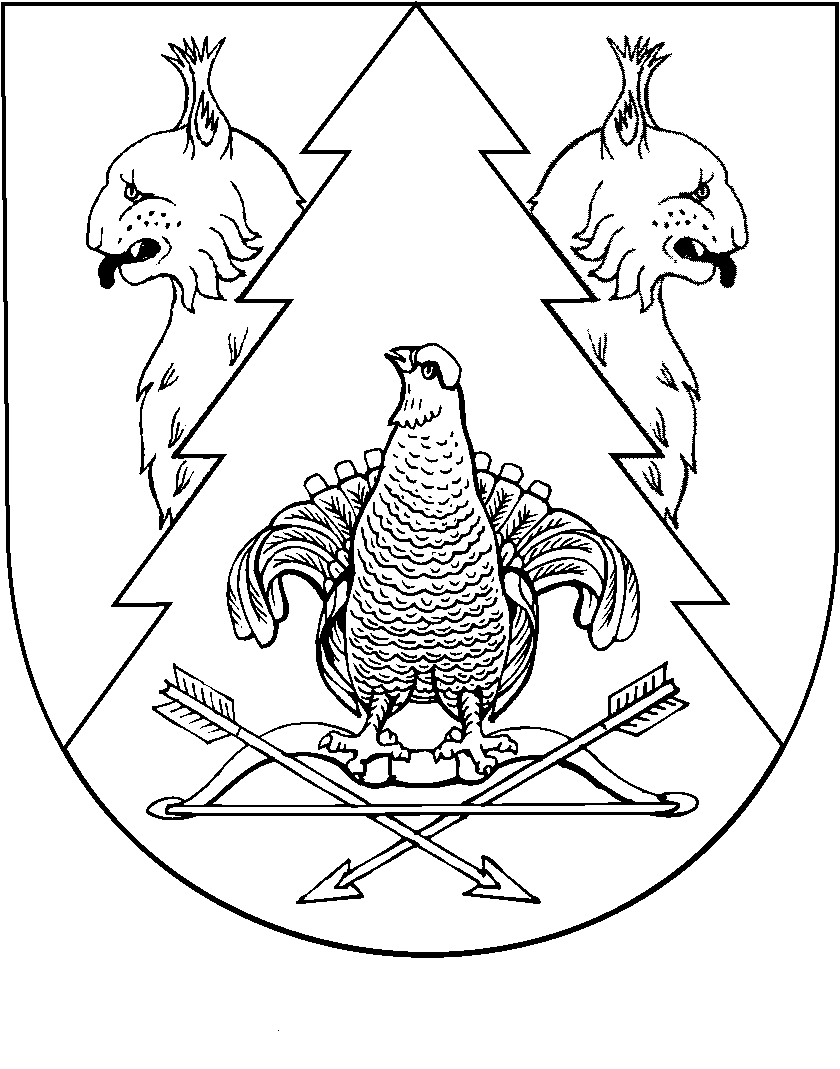 